Physical ScienceNewton’s First law of motion 				Name: ______________________________What is inertia?Give an example of an object at rest that would continue to stay at rest.Given an example of an object in motion that would continue to stay in motion if friction did not exist.Describe how inertia is related to mass. Infer how the following two pictures summarize Newton’s first law.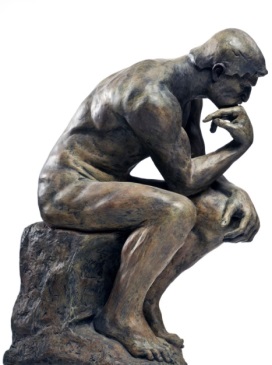 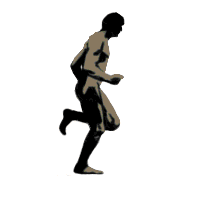 Provide an example of how a large mass is impacted by Newton’s Law differently than a small mass.  What is a force?What is friction?Describe how friction affects motion.